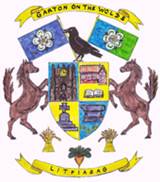 Garton on the Wolds Parish Councilgartonparishcouncil.eastriding.gov.ukDocument Reference 8/2023-43rd November 2023Garton on the Wolds Parish Council – Minutes of the meeting held on the 2nd of November 2023 at 19:15 in the Church.Meeting closed at 20:45Signature of Chairman:Clerk:	Catherine Simpson, 19 Princess Road, Market Weighton, Y043 3BX	Telephone: 01430 872239 /Email: garton.clerk@hotmail.co.ukPresentPresentCllr. Alison BottenCllr. Alison BottenABCouncillor	Councillor	Cllr. Mike Benton-RoseCllr. Mike Benton-RoseMBRCouncillorCouncillorCllr. Stuart DixonCllr. Stuart DixonSDCouncillorCouncillorCllr. Tom CawkwellCllr. Tom CawkwellTCCouncillorCouncillorAttended byAttended byOfficersOfficersCatherine SimpsonCatherine SimpsonCSClerk and RFOClerk and RFOOthersOthers1 member of the public (arrived after the meeting had started)1 member of the public (arrived after the meeting had started)Action23/24-102WELCOMEWELCOMEWELCOMERESOLVED: that in the absence of Cllr. Wilson, Cllr. Botten would chair the meeting.The Chairman welcomed everyone to the meeting.  RESOLVED: that in the absence of Cllr. Wilson, Cllr. Botten would chair the meeting.The Chairman welcomed everyone to the meeting.  RESOLVED: that in the absence of Cllr. Wilson, Cllr. Botten would chair the meeting.The Chairman welcomed everyone to the meeting.  23/24-103PUBLIC OPEN FORUMPUBLIC OPEN FORUMPUBLIC OPEN FORUMConcern was raised by two council members in their capacity as residents and not councillors over the Piercy Farm planning application.Concern was raised by two council members in their capacity as residents and not councillors over the Piercy Farm planning application.Concern was raised by two council members in their capacity as residents and not councillors over the Piercy Farm planning application.23/24-104APOLOGIESAPOLOGIESAPOLOGIESApologies were received from Cllr. Wilson and the reason accepted.Apologies were received from Cllr. Wilson and the reason accepted.Apologies were received from Cllr. Wilson and the reason accepted.23/24-105DECLARATIONS OF INTERESTDECLARATIONS OF INTERESTDECLARATIONS OF INTERESTCllrs.  Mike Benton-Rose and Tom Cawkwell declared non-pecuniary interests in the Piercy Farm planning application. Both councillors had strong views on this issue and were reminded by the Chairman that they should not take part in the discussion.  Cllr. Botten declared a pecuniary interest in item 7a (finance) as one of the payments is a reimbursement to herself.There were no dispensations.Cllrs.  Mike Benton-Rose and Tom Cawkwell declared non-pecuniary interests in the Piercy Farm planning application. Both councillors had strong views on this issue and were reminded by the Chairman that they should not take part in the discussion.  Cllr. Botten declared a pecuniary interest in item 7a (finance) as one of the payments is a reimbursement to herself.There were no dispensations.Cllrs.  Mike Benton-Rose and Tom Cawkwell declared non-pecuniary interests in the Piercy Farm planning application. Both councillors had strong views on this issue and were reminded by the Chairman that they should not take part in the discussion.  Cllr. Botten declared a pecuniary interest in item 7a (finance) as one of the payments is a reimbursement to herself.There were no dispensations.23/24-106CO-OPTIONCO-OPTIONCO-OPTIONThere has been some interest.  It is hoped that this interest will result in possibly two new members in the future.There has been some interest.  It is hoped that this interest will result in possibly two new members in the future.There has been some interest.  It is hoped that this interest will result in possibly two new members in the future.23/24-107MINUTESMINUTESMINUTESRESOLVED: to adopt the minutes of the following meetings as a true record Ordinary Meeting of Council 12th October 2023 (MBR/SD)RESOLVED: to adopt the minutes of the following meetings as a true record Ordinary Meeting of Council 12th October 2023 (MBR/SD)RESOLVED: to adopt the minutes of the following meetings as a true record Ordinary Meeting of Council 12th October 2023 (MBR/SD)23/24-108FINANCEFINANCEFINANCEThe Clerk took over at this point as Cllr. Botten had declared a pecuniary interest:a.  RESOLVED: to approve the following payments (MBR/SD):FAB Training (defibrillator session) £168.00Alison Botten (plants) £91.78The accounts for October were approved and the bank reconciliation signed by Cllr. Botten (MBR/SD)Cllr. Botten resumed control of the meeting at this point. The Clerk has circulated a draft budget.  This was briefly discussed and will be finalised at the November meeting.The Clerk took over at this point as Cllr. Botten had declared a pecuniary interest:a.  RESOLVED: to approve the following payments (MBR/SD):FAB Training (defibrillator session) £168.00Alison Botten (plants) £91.78The accounts for October were approved and the bank reconciliation signed by Cllr. Botten (MBR/SD)Cllr. Botten resumed control of the meeting at this point. The Clerk has circulated a draft budget.  This was briefly discussed and will be finalised at the November meeting.The Clerk took over at this point as Cllr. Botten had declared a pecuniary interest:a.  RESOLVED: to approve the following payments (MBR/SD):FAB Training (defibrillator session) £168.00Alison Botten (plants) £91.78The accounts for October were approved and the bank reconciliation signed by Cllr. Botten (MBR/SD)Cllr. Botten resumed control of the meeting at this point. The Clerk has circulated a draft budget.  This was briefly discussed and will be finalised at the November meeting.23/24-109VILLAGE MAINTENANCEVILLAGE MAINTENANCEVILLAGE MAINTENANCEBus shelter – a camera has been purchased and there were two offers of help to install this should this be required.Bus shelter – a camera has been purchased and there were two offers of help to install this should this be required.Bus shelter – a camera has been purchased and there were two offers of help to install this should this be required.23/24-110HIGHWAYSHIGHWAYSHIGHWAYSCommunity Speed Watch update – a site meeting is to take place on the 10th of November.  Anyone wanting to attend should meet outside Agriweld for 10:30. The Clerk has emailed Wetwang PC to ask for feedback on their scheme but has not heard anything as yet and will check that she has the correct contact details.Bus funding – there is a live survey on community transport which can be completed by the 15th of December to gauge public opinion on this topic.  Cllr. Botten will promote this on the council Facebook page.No update has been received on the Church View footpath, however, Cllr. Dixon has seen ERYC officials on site with their measuring equipment. Community Speed Watch update – a site meeting is to take place on the 10th of November.  Anyone wanting to attend should meet outside Agriweld for 10:30. The Clerk has emailed Wetwang PC to ask for feedback on their scheme but has not heard anything as yet and will check that she has the correct contact details.Bus funding – there is a live survey on community transport which can be completed by the 15th of December to gauge public opinion on this topic.  Cllr. Botten will promote this on the council Facebook page.No update has been received on the Church View footpath, however, Cllr. Dixon has seen ERYC officials on site with their measuring equipment. Community Speed Watch update – a site meeting is to take place on the 10th of November.  Anyone wanting to attend should meet outside Agriweld for 10:30. The Clerk has emailed Wetwang PC to ask for feedback on their scheme but has not heard anything as yet and will check that she has the correct contact details.Bus funding – there is a live survey on community transport which can be completed by the 15th of December to gauge public opinion on this topic.  Cllr. Botten will promote this on the council Facebook page.No update has been received on the Church View footpath, however, Cllr. Dixon has seen ERYC officials on site with their measuring equipment. 23/24-111PLANNINGPLANNINGPLANNING23/01054 – Piercy FarmThe Council has not been notified of the proposed change to the access route for this application.  In view of the previous concerns over the application and in light of the new information it was agreed that a site meeting be requested with ERYC officers.23/01054 – Piercy FarmThe Council has not been notified of the proposed change to the access route for this application.  In view of the previous concerns over the application and in light of the new information it was agreed that a site meeting be requested with ERYC officers.23/01054 – Piercy FarmThe Council has not been notified of the proposed change to the access route for this application.  In view of the previous concerns over the application and in light of the new information it was agreed that a site meeting be requested with ERYC officers.ACTION: Clerk to speak to ERYC.ACTION: Clerk to speak to ERYC.ACTION: Clerk to speak to ERYC.CRS23/24-112TELEPHONE BOX & DEFIBRILLATORTELEPHONE BOX & DEFIBRILLATORTELEPHONE BOX & DEFIBRILLATORCllr. Botten has checked the defibrillator and all is ok.The training session which took place on the 19th October was a success and there has been positive feedback.  There were 4 residents and 3 councillors present.Cllr. Botten has checked the defibrillator and all is ok.The training session which took place on the 19th October was a success and there has been positive feedback.  There were 4 residents and 3 councillors present.Cllr. Botten has checked the defibrillator and all is ok.The training session which took place on the 19th October was a success and there has been positive feedback.  There were 4 residents and 3 councillors present.23/24-113EXTERNAL MEETINGSEXTERNAL MEETINGSEXTERNAL MEETINGSNone, however, Cllr. Benton-Rose advised that Yorkshire Water attended to a blockage in the village but in a different place to the previous incident.None, however, Cllr. Benton-Rose advised that Yorkshire Water attended to a blockage in the village but in a different place to the previous incident.None, however, Cllr. Benton-Rose advised that Yorkshire Water attended to a blockage in the village but in a different place to the previous incident.23/24-114OUTDOOR SPACESOUTDOOR SPACESOUTDOOR SPACESReplacement bench for the west end of the village.RESOLVED: to purchase a hardwood timber bench at a cost of £674.00 plus delivery and fixings.  Cllr. Benton-Rose will advise as to the fittings which will be required.Christmas lighting – Cllr. Botten kindly offered to set  up the lights at the pond.Trees – it has previously been agreed to purchase 3 trees to commemorate the King’s Coronation and to replace the Jubilee tree which has sadly died.  There are also some others which have not survived which need replacing and some gaps which need filling. RESOLVED: that a budget of £500 be set for the purchase of these trees (AB/MBR).Ducks – there is still a problem with excessive feeding of ducks on the pond.  The culprit has again been reported to the Police by a resident of the village.Replacement bench for the west end of the village.RESOLVED: to purchase a hardwood timber bench at a cost of £674.00 plus delivery and fixings.  Cllr. Benton-Rose will advise as to the fittings which will be required.Christmas lighting – Cllr. Botten kindly offered to set  up the lights at the pond.Trees – it has previously been agreed to purchase 3 trees to commemorate the King’s Coronation and to replace the Jubilee tree which has sadly died.  There are also some others which have not survived which need replacing and some gaps which need filling. RESOLVED: that a budget of £500 be set for the purchase of these trees (AB/MBR).Ducks – there is still a problem with excessive feeding of ducks on the pond.  The culprit has again been reported to the Police by a resident of the village.Replacement bench for the west end of the village.RESOLVED: to purchase a hardwood timber bench at a cost of £674.00 plus delivery and fixings.  Cllr. Benton-Rose will advise as to the fittings which will be required.Christmas lighting – Cllr. Botten kindly offered to set  up the lights at the pond.Trees – it has previously been agreed to purchase 3 trees to commemorate the King’s Coronation and to replace the Jubilee tree which has sadly died.  There are also some others which have not survived which need replacing and some gaps which need filling. RESOLVED: that a budget of £500 be set for the purchase of these trees (AB/MBR).Ducks – there is still a problem with excessive feeding of ducks on the pond.  The culprit has again been reported to the Police by a resident of the village.ACTION: Clerk to order bench after Cllr. Benton-Rose has confirmed the fixings required.ACTION: Clerk to order bench after Cllr. Benton-Rose has confirmed the fixings required.ACTION: Clerk to order bench after Cllr. Benton-Rose has confirmed the fixings required.23/24-115ADMINISTRATIONADMINISTRATIONADMINISTRATIONCllr. Wilson has kindly offered to lay the Remembrance wreath on behalf of the Council.  The service will take place on Saturday the 11th November at 10:45.  Cllr. Botten will also endeavour to raise the flag.Ideas for grant funding were discussed including renovation of the bus shelter, a children’s playground and the creation of some hard standing at the entrance to the green lane.  There is funding available but those currently open do not have realistic deadlines to work towards.  It was agreed that projects need to be ready to launch prior to any applications for grant funding.Cllr. Wilson has kindly offered to lay the Remembrance wreath on behalf of the Council.  The service will take place on Saturday the 11th November at 10:45.  Cllr. Botten will also endeavour to raise the flag.Ideas for grant funding were discussed including renovation of the bus shelter, a children’s playground and the creation of some hard standing at the entrance to the green lane.  There is funding available but those currently open do not have realistic deadlines to work towards.  It was agreed that projects need to be ready to launch prior to any applications for grant funding.Cllr. Wilson has kindly offered to lay the Remembrance wreath on behalf of the Council.  The service will take place on Saturday the 11th November at 10:45.  Cllr. Botten will also endeavour to raise the flag.Ideas for grant funding were discussed including renovation of the bus shelter, a children’s playground and the creation of some hard standing at the entrance to the green lane.  There is funding available but those currently open do not have realistic deadlines to work towards.  It was agreed that projects need to be ready to launch prior to any applications for grant funding.23/24-116CORRESPONDENCECORRESPONDENCECORRESPONDENCEThe Clerks and Councils Direct and CPRE magazines have been received and distributed.The Clerks and Councils Direct and CPRE magazines have been received and distributed.The Clerks and Councils Direct and CPRE magazines have been received and distributed.23/24-117COUNCILLORS EXCHANGE & AGENDA ITEMS FOR NEXT MEETINGCOUNCILLORS EXCHANGE & AGENDA ITEMS FOR NEXT MEETINGCOUNCILLORS EXCHANGE & AGENDA ITEMS FOR NEXT MEETINGBudget and precept for 2024/25.Budget and precept for 2024/25.Budget and precept for 2024/25.23/24-118DATE OF NEXT MEETINGDATE OF NEXT MEETINGDATE OF NEXT MEETINGThe next meeting will be held on the 14th  of December at 19:15 in the school.  Cllr. Botten may not be at the meeting and therefore Cllr. Benton-Rose kindly offered to collect the keys from the school.The next meeting will be held on the 14th  of December at 19:15 in the school.  Cllr. Botten may not be at the meeting and therefore Cllr. Benton-Rose kindly offered to collect the keys from the school.The next meeting will be held on the 14th  of December at 19:15 in the school.  Cllr. Botten may not be at the meeting and therefore Cllr. Benton-Rose kindly offered to collect the keys from the school.